REFERRAL FORM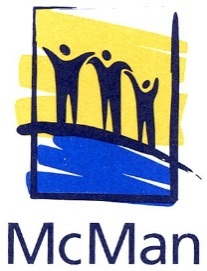 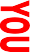 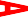 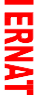 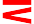 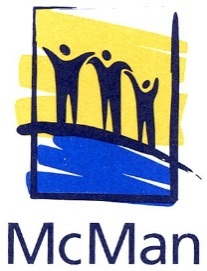 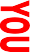 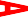 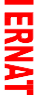 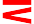 Revised:  May 2019Attention: Jessica Ling1538 25 Ave NE Calgary, AB   T2E 8Y3REFERRAL SOURCEName:						 Agency/Organization:						 Phone:   (W) 			(C)		 Reason for referral:  						 Services requesting:  						 Amount of sessions out of 10:   				Complete program by:	(dd/mm/yyyy)YOUTH:	Age:		DOB:	Gender:  □ M   □ F Current Address:   						 Postal Code: 			Quandrant:		 Phone: (H) 			Phone: (C)  		 PARENT OR GUARDIAN:  					 Address (* if different than above) : 						 Phone: (H) 			Phone: (C)  		Email:__________________________________________________________________________________________                                                        ADDITIONAL INFORMATIONCurrent charge(s) if applicable: ______________________________________________________________Previous charge(s) if applicable: _____________________________________________________________Date of charge(s) if applicable: Please describe consequence assigned: (apology letter, community service hours, etc.) _______________________________________________________________________________________